Tisztelt Közgyűlés!Hajdú-Bihar Vármegye Önkormányzata Közgyűlése és Szervei Szervezeti és Működési Szabályzatáról szóló 4/2023. (IV. 3.) önkormányzati rendelet 17. § (1) bekezdésében és a 
18. § (1) bekezdés d) pontjában foglaltaknak megfelelően a két képviselő-testületi ülés közötti, lejárt határidejű határozatok végrehajtásáról szóló jelentést a következők szerint terjesztem elő: Hajdú-Bihar Vármegye Önkormányzata Közgyűlésének 8/2023. (II. 24.) határozata a Hajdú-Bihar Vármegyei Önkormányzati Hivatal 2022. január 1. és 2022. december 31. napja között végzett tevékenységéről szóló jegyzői beszámoló elfogadásárólA határozat 4.) pontjában foglaltaknak megfelelően az önkormányzat a területfejlesztésről és a területrendezésről szóló 1996. évi XXI. törvényben meghatározott területfejlesztési és területrendezési feladatainak 2022. évi teljesítéséről szóló tájékoztató a területfejlesztés stratégiai tervezéséért, valamint a területfejlesztésért felelős miniszternek megküldésre került. Hajdú-Bihar Vármegye Önkormányzata Közgyűlésének 19/2023. (IV. 28.) határozata Hajdú-Bihar vármegye közbiztonságának helyzetéről, valamint határőrizeti rendjéről szóló 2022. évi beszámoló elfogadásárólA 2022. évi beszámoló elfogadásáról szóló közgyűlési határozat a vármegyei rendőrfőkapitány részére megküldésre került.Hajdú-Bihar Vármegye Önkormányzata Közgyűlésének 21/2023. (IV. 28.) határozata a „Humán szolgáltatások fejlesztése Esztár és környező településein” című EFOP-1.5.3-16-2017-00058 azonosítószámú projektben a Hajdú-Bihar Vármegye Önkormányzata által elnyert támogatási részösszeg konzorciumi tag részére történő átcsoportosításárólA határozat az elfogadását követően az EPTK rendszerbe feltöltésre, ezt követően 2023. május 12. napján az Irányító Hatóság részére megküldésre került. A módosítási igény elbírálása folyamatban van.Hajdú-Bihar Vármegye Önkormányzata Közgyűlésének 23/2023. (IV. 28.) határozata a SinCE-AFC projekt keretében elkészült „Szakpolitikai Útmutató – A körforgásos gazdaságra való áttérés erősítése, anyagfelhasználás csökkentése” című dokumentum elfogadásárólA Szakpolitikai Útmutató Hajdú-Bihar Vármegye Önkormányzatának honlapján (https://hbmo.hu/portal/since-afc-kiadvanyok/) közzétételre került.Hajdú-Bihar Vármegye Önkormányzata Közgyűlésének 24/2023. (IV. 28.) határozata a RENATUR projekt keretében elkészült „Szakpolitikai Útmutató – A természeti tőke fenntartható hasznosítása, zöldinfrastruktúra fejlesztések” című dokumentum elfogadásárólA Szakpolitikai Útmutató Hajdú-Bihar Vármegye Önkormányzatának honlapján (https://hbmo.hu/portal/renatur-kiadvanyok/) közzétételre került.HATÁROZATI JAVASLATHajdú-Bihar Vármegye Önkormányzata Közgyűlése a Hajdú-Bihar Vármegye Önkormányzata Közgyűlése és Szervei Szervezeti és Működési Szabályzatáról szóló 
4/2023. (IV. 3.) önkormányzati rendelet 17. § (1) bekezdése alapján a következő lejárt határidejű határozatok végrehajtásáról szóló jelentést fogadja el:Hajdú-Bihar Vármegye Önkormányzata Közgyűlésének8/2023. (II. 24.) határozata a Hajdú-Bihar Vármegyei Önkormányzati Hivatal 2022. január 1. és 2022. december 31. napja között végzett tevékenységéről szóló jegyzői beszámoló elfogadásáról19/2023. (IV. 28.) határozata Hajdú-Bihar vármegye közbiztonságának helyzetéről, valamint határőrizeti rendjéről szóló 2022. évi beszámoló elfogadásáról,21/2023. (IV. 28.) határozata a „Humán szolgáltatások fejlesztése Esztár és környező településein” című EFOP-1.5.3-16-2017-00058 azonosítószámú projektben a Hajdú-Bihar Vármegye Önkormányzata által elnyert támogatási részösszeg konzorciumi tag részére történő átcsoportosításáról,23/2023. (IV. 28.) határozata a SinCE-AFC projekt keretében elkészült „Szakpolitikai Útmutató – A körforgásos gazdaságra való áttérés erősítése, anyagfelhasználás csökkentése” című dokumentum elfogadásáról,24/2023. (IV. 28.) határozata a RENATUR projekt keretében elkészült „Szakpolitikai Útmutató – A természeti tőke fenntartható hasznosítása, zöldinfrastruktúra fejlesztések” című dokumentum elfogadásáról.A határozati javaslat elfogadása egyszerű többséget igényel.Debrecen, 2023. május 19.											Pajna Zoltán       elnökAz előterjesztés a törvényességi követelményeknek megfelel:Dr. Dobi Csaba     jegyző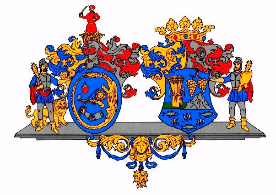 Hajdú-Bihar Vármegye ÖnkormányzatánakKözgyűléseKÖZGYŰLÉSI ELŐTERJESZTÉS1.Előterjesztő:Pajna Zoltán, a Közgyűlés elnökeTárgy:Jelentés a lejárt határidejű határozatokról, a megtett intézkedésekrőlKészítette:Kondor ErikaVéleményező bizottság:Jogi, Ügyrendi és Társadalmi Kapcsolatok Bizottsága